СОБРАНИЕ ПРЕДСТАВИТЕЛЕЙ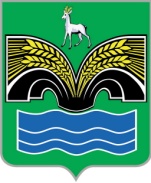 СЕЛЬСКОГО ПОСЕЛЕНИЯ ХИЛКОВОМУНИЦИПАЛЬНОГО РАЙОНА КРАСНОЯРСКИЙСАМАРСКОЙ ОБЛАСТИЧЕТВЕРТОГО СОЗЫВАРЕШЕНИЕот 26 января 2023 года № 4О внесении изменения в решение Собрания представителей сельского поселения Хилково муниципального района Красноярский Самарской области от 17 сентября 2021 № 29 «Об определении видов муниципального контроля, которые не осуществляются на территории сельского поселения Хилково муниципального района Красноярский Самарской области в связи с отсутствием на его территории объектов муниципального контроля»В соответствии с частью 9 статьи 1 и статьей 16 Федерального закона от 31.07.2020 № 248-ФЗ «О государственном контроле (надзоре) и муниципальном контроле в Российской Федерации», Уставом сельского поселения Хилково муниципального района Красноярский Самарской области,  Собрание представителей сельского поселения Хилково муниципального района Красноярский Самарской области РЕШИЛО:Внести в решение Собрания представителей от 17.09.2021 № 29 «Об определении видов муниципального контроля, которые не осуществляются на территории сельского поселения Хилково муниципального района Красноярский Самарской области в связи с отсутствием на его территории объектов муниципального контроля» изменение, дополнив пункт 1 подпунктом 3 следующего содержания:«3) муниципальный контроль за исполнением единой теплоснабжающей организацией обязательств по строительству, реконструкции и (или) модернизации объектов теплоснабжения в связи с отсутствием на территории сельского поселения Хилково муниципального района Красноярский Самарской организаций, осуществляющих функции единой теплоснабжающей организации в ценовых зонах теплоснабжения.».  Опубликовать настоящее решение в газете «Красноярский вестник» и разместить на официальном сайте администрации муниципального района Красноярский Самарской области в разделе «Поселения» - «Сельское поселение Хилково» - «Контрольно-надзорная деятельность».3. Настоящее решение вступает в силу со дня его официального опубликования и распространяется на правоотношения, возникшие                         с 1 января 2023 года.Председатель Собрания представителей сельского поселения Хилково муниципального района Красноярский Самарской области _______________ В.Г. БалабановаГлавасельского поселения Хилковомуниципального районаКрасноярский Самарской области_____________ О.Ю. Долгов